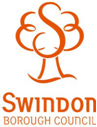 Request for QuotationServices / Goods / ConsultancySwindon Borough Employment Study (2023)Lot A – Employment Needs and Land Supply StudyLot B – Retail and Main Town Centre Uses Needs StudyLot C – Both Lot A and BNotice Ref: DN670692Part 2:Response DocumentIntroductionPlease ensure that you have answered all questions contained in this Response Document and completed and signed Appendices A and B – electronic signature is acceptable. APPENDIX A Form of QuotationTo:	Swindon Borough Council           Civic Offices	Euclid Street	Swindon	SN1 2JHTitle:  The provision of Employment Needs and Land Supply Study and/or Retail and Main Town Centre Uses Study for the Swindon Borough Council Local Plan (Regulation 18) Having examined the contents of the Request for Quotation document, Contract Terms and Conditions, product/service specification(s), we offer to carry out the work in conformity with the said conditions for the maximum fixed prices detailed in the attached pricing schedule(s).We undertake to carry out the goods/services/consultancy specified within the period stated in the request for quotation.Our quotation offer shall be binding between us for a period specified from the closing date for receipt of quotations.Unless and until a formal agreement is prepared and executed this Quotation and a written acceptance thereof shall constitute a binding contract between us.We understand that you are not bound to accept the lowest or any Quotation you may receive. We further undertake, if our Quotation is accepted, to comply with all the General Conditions of Contract and Specifications for the service comprising the contract.Dated this       day      	of      	20     Signature_____________________________________________________Name:       	 	in the capacity of      duly authorised to sign quotations for and on behalf of:      Witness:       Address:       Occupation/Profession      APPENDIX BCertificate of Bona Fide QuotationThe essence of selective quotationing is that the client shall receive bona fide competitive quotations, from all those quoting.  In recognition of this principle, we certify that this is a bona fide quotation, intended to be competitive and that we have not fixed or adjusted the amount of quotation by or under or in accordance with any agreement with any other person.We also certify that we have not done and we undertake that we will not do at any time before the hour and date specified for the return of this quotation any of the following: (a)	Communicate to a person other than the person calling for these quotations the amount or approximate amount of the proposed quotations, except where the disclosure, in confidence, of the approximate amount of the quotation was necessary to obtain insurance premium quotations for the preparation of the quotation;(b)	Enter into any agreement or arrangement with any other person that he shall refrain from quoting or as to the amount of any quotation to be submitted;(c)	Offer to pay or agree to pay or give any sum of money or valuable consideration directly or indirectly to any person for doing or having done or causing or have caused to be done in relation to any other quotation or proposed quotation for the said supply / service any act or thing of the sort described above.In this certificate, the word "person" includes any persons and any body or association, corporate or unincorporated, and any "agreement or arrangement" includes any such transaction, formal or informal, and whether legally binding or not.We acknowledge that the Authorised Officer will be entitled to cancel the contract and to recover from us the amount of any loss resulting from such cancellation if we or our representatives (whether with our without our knowledge) shall have practiced collusion in quoting for this contract or any other contract with the Authority or shall employ any corrupt or illegal practices either in the obtaining or execution of this contract or any other contract with the Authority:Signed:	_________________________________________________Name:		     Occupation/Profession:	     For and on behalf of:	     1 – BIDDER DETAILS1 – BIDDER DETAILS1 – BIDDER DETAILS1 – BIDDER DETAILSFull name of bidder tendering (or of organisation acting as lead contact where a consortium bid is being submitted)Full name of bidder tendering (or of organisation acting as lead contact where a consortium bid is being submitted)Registered office addressRegistered office addressCompany or charity registration numberCompany or charity registration numberVAT registration numberVAT registration numberParent Company Details (if applicable)Parent Company Details (if applicable)Parent Company Details (if applicable)Parent Company Details (if applicable)Name of immediate parent companyName of ultimate parent companyAddress of parent companyParent company registration numberType of Organisation (please select)Type of Organisation (please select)Type of Organisation (please select)Type of Organisation (please select)Please select the type of organisation that you are from the options belowPlease select the type of organisation that you are from the options belowPlease select the type of organisation that you are from the options belowi) a public limited companyi) a public limited companyii) a limited companyii) a limited companyiii) a limited liability partnershipiii) a limited liability partnershipiv) other partnershipiv) other partnershipv) sole traderv) sole tradervi) other (please specify)vi) other (please specify)Contact DetailsContact DetailsContact DetailsContact DetailsName  PositionAddress (if different from registered office address)Telephone numberE-mail address2 – SUITABILITY ASSESSMENT QUESTIONS (PASS/FAIL)2 – SUITABILITY ASSESSMENT QUESTIONS (PASS/FAIL)2 – SUITABILITY ASSESSMENT QUESTIONS (PASS/FAIL)Please confirm your latest annual turnover is over £150,000 and you have a Positive Net Asset position (i.e. current assets minus current liabilities).If you are the preferred bidder following evaluation you will have to provide suitable financial supporting evidence.  This can be one of the following options:A copy of your audited accounts for the most recent two yearsA statement of your turnover, profit & loss account and cash flow for the most recent year of tradingA statement of your cash flow forecast for the current year and a bank letter outlining the current cash and credit positionAlternative means of demonstrating financial status if trading for less than a yearIf you do not meet the above test, please set out how you demonstrate your financial stability with reference to the acceptable evidence listed.  It is at SBC’s sole discretion whether this evidence is sufficient.Yes	No	Please confirm you have or will have the following levels of insurance cover in place by the commencement of the contract if awarded the contract: Employer Insurance £5,000,000Product and Public Liability £5,000,000Professional Indemnity £2,000,000Yes	No	Can you confirm that no legal proceedings are in progress that might affect the performance of the contract obligations and that in the last three years your organisation has not been prosecuted under EU law Yes	No	Can you confirm that your organisation complies with UK Health and Safety legislation.   Yes	No	Can you confirm that your organisation and any of your subcontractors comply with the Equality Act 2010 and work within any requirements of SBC’s equality duties Yes	No	Can you confirm that neither your organisation nor any of your directors have been prosecuted under the Bribery Act 2010Yes	No	Can you confirm that, where you use subcontractors, they will abide by the payment terms of the contractYes	No	N/A 	Has your organisation been prosecuted for Health and Safety offences in the last 3 years?  Yes	No	If the bidder answers ‘Yes’ to 2.8, they must confirm they have implemented procedures to rectify the issues identified.  If you are the preferred bidder following evaluation you will have to provide a copy of the evidence.Yes	No	N/A 	LOT A – EMPLOYMENT NEEDS AND LAND SUPPLY STUDY3a - PREVIOUS EXPERIENCELOT A – EMPLOYMENT NEEDS AND LAND SUPPLY STUDY3a - PREVIOUS EXPERIENCEThe bidder shall include details of previous experience of at least two relevant to this particular activity, which is still running or has been successfully completed within the last three years. Pass / FailThe bidder shall include details of previous experience of at least two relevant to this particular activity, which is still running or has been successfully completed within the last three years. Pass / FailBIDDER RESPONSEExample OneCompany nameAddressContact nameTelephone noEmailDescription of the work carried out (word count 500 words)Approximate annual contract value (£)Contract start and end dateBIDDER RESPONSEExample TwoCompany nameAddressContact nameTelephone noEmailDescription of the work carried out (word count 500 words)Approximate annual contract value (£)Contract start and end dateLOT B – RETAIL AND MAIN TOWN CENTRE USES NEEDS STUDY3b - PREVIOUS EXPERIENCELOT B – RETAIL AND MAIN TOWN CENTRE USES NEEDS STUDY3b - PREVIOUS EXPERIENCEThe bidder shall include details of previous experience of at least two relevant to this particular activity, which is still running or has been successfully completed within the last three years. Pass / FailThe bidder shall include details of previous experience of at least two relevant to this particular activity, which is still running or has been successfully completed within the last three years. Pass / FailBIDDER RESPONSEExample OneCompany nameAddressContact nameTelephone noEmailDescription of the work carried out (word count 500 words)Approximate annual contract value (£)Contract start and end dateBIDDER RESPONSEExample TwoCompany nameAddressContact nameTelephone noEmailDescription of the work carried out (word count 500 words)Approximate annual contract value (£)Contract start and end dateLOT A – EMPLOYMENT NEEDS AND LAND SUPPLY STUDY4a  - QUALITY QUESTIONSLOT A – EMPLOYMENT NEEDS AND LAND SUPPLY STUDY4a  - QUALITY QUESTIONSThis section includes any questions relating to the quality of the solution offered.The maximum score achievable for all questions is 5.This section includes any questions relating to the quality of the solution offered.The maximum score achievable for all questions is 5.4.1Please outline your proposed method statement to deliver the study with reference to the Project Specification in Annex A to ensure delivery of the project to specification and timescales. Maximum Work Limit - 2500 wordsScoring criteria – 30%BIDDER RESPONSEBIDDER RESPONSE4.2Please provide your insights into the challenges of developing a robust approach to employment growth forecasts within an often rapidly changing macro-economic climate.  This could include examples or case studies where challenges have been overcome or de-risked.  Maximum Word Limit – 1500 wordsScoring criteria – 10%BIDDER RESPONSEBIDDER RESPONSE4.3From your experience, what do you consider the key elements of a successful employment land strategy?Maximum Word Limit -1500 wordsScoring criteria – 10%BIDDER RESPONSEBIDDER RESPONSE4.4Please indicate the project management, risk management and quality assurance process you will employ throughout the duration of the project to ensure robust and consistent outputs  free from errors and delivered to the timescales requiredThis should include identification of any key risks and possible mitigation to ensure delivery of the project to specification and timescales.Maximum Word Limit: 1500 wordsScoring Criteria – 10%BIDDER RESPONSEBIDDER RESPONSELOT A – EMPLOYMENT NEEDS AND LAND SUPPLY STUDY4b - SOCIAL VALUELOT A – EMPLOYMENT NEEDS AND LAND SUPPLY STUDY4b - SOCIAL VALUEThis section includes any questions relating to the quality of the solution offered.The maximum score achievable for this question is 5.This section includes any questions relating to the quality of the solution offered.The maximum score achievable for this question is 5.5.1Please provide details of the activities you will undertake, if successful, to provide direct practical social benefits to local residents of Swindon Borough and how the proposal would improve economic, social and environmental well-being.Social benefits may include for example skills, training, events and awareness raising programmes.Maximum Work Limit: 1000 wordsScoring Criteria - 10%BIDDER RESPONSEBIDDER RESPONSELOT B – RETAIL AND MAIN TOWN CENTRE USES NEEDS STUDY5a  - QUALITY QUESTIONSLOT B – RETAIL AND MAIN TOWN CENTRE USES NEEDS STUDY5a  - QUALITY QUESTIONSThis section includes any questions relating to the quality of the solution offered.The maximum score achievable for all questions is 5.This section includes any questions relating to the quality of the solution offered.The maximum score achievable for all questions is 5.4.1Please outline your proposed method statement to deliver the study with reference to the Project Specification in Annex A to ensure delivery of the project to specification and timescales. Maximum Work Limit - 2500 wordsScoring criteria – 30%BIDDER RESPONSEBIDDER RESPONSE4.2Please provide your insights into the challenges of developing a robust approach to employment growth forecasts within an often rapidly changing macro-economic climate.  This could include examples or case studies where challenges have been overcome or de-risked.  Maximum Word Limit – 1500 wordsScoring criteria – 10%BIDDER RESPONSEBIDDER RESPONSE4.3From your experience, what do you consider the key elements of a successful employment land strategy?Maximum Word Limit -1500 wordsScoring criteria – 10%BIDDER RESPONSEBIDDER RESPONSE4.4Please indicate the project management, risk management and quality assurance process you will employ throughout the duration of the project to ensure robust and consistent outputs free from errors and delivered to the timescales required.   This should include identification of any key risks and possible mitigation to ensure delivery of the project to specification and timescales.Maximum Word Limit: 1500 wordsScoring Criteria – 10%BIDDER RESPONSEBIDDER RESPONSELOT B – RETAIL AND MAIN TOWN CENTRE USES NEEDS STUDY5b - SOCIAL VALUELOT B – RETAIL AND MAIN TOWN CENTRE USES NEEDS STUDY5b - SOCIAL VALUEThis section includes any questions relating to the quality of the solution offered.The maximum score achievable for this question is 5.This section includes any questions relating to the quality of the solution offered.The maximum score achievable for this question is 5.5.1Please provide details of the activities you will undertake, if successful, to provide direct practical social benefits to local residents of Swindon Borough and how the proposal would improve economic, social and environmental well-being.Social benefits may include for example skills, training, events and awareness raising programmes.Maximum Work Limit: 1000 wordsScoring Criteria - 10%BIDDER RESPONSEBIDDER RESPONSE6 – CONFIRMATION OF COMPLIANCE 6 – CONFIRMATION OF COMPLIANCE BIDDER RESPONSE (PASS/FAIL QUESTION) Responding NO to the following questions will result in your bid being excluded from evaluationBIDDER RESPONSE (PASS/FAIL QUESTION) Responding NO to the following questions will result in your bid being excluded from evaluationPlease confirm that you have reviewed and can comply with the Specification in Annex A in full without any amendmentYes	No	 Please confirm acceptance (without condition or qualification) of the Contract Terms and Conditions in Annex BYes	No	Please confirm that you have completed the Pricing Schedule Annex C and that your pricing is exclusive of VAT (where applicable)Yes	No	7 – FREEDOM OF INFORMATIONGUIDANCEPlease read the following notes in conjunction with the Freedom of Information Clause in the Contract Terms and Conditions Annex B. SBC encourages bidders to review the information available from the Information Commissioners Office and take its own advice on this matter.  SBC shall not be held liable for any actions claims or costs howsoever arising.Bidders should note that claiming that all of their RFQ response provided to SBC is confidential (blanket confidentiality) breaches current Government guidelines and will not be accepted, therefore potentially rendering the entire RFQ response disclosable under the FoI Act.  Therefore we would encourage bidders to be specific about the relevant clauses or documentation containing the information you claim is exempt. Please list below any information which you consider to be either confidential or commercially sensitive. Each document claimed under the exemptions should be clearly marked as either “confidential” or “commercially sensitive”.SBC will consider whether the above information is confidential or commercially sensitive.  In the event that SBC does not agree the information is confidential, we will consult with the bidder before disclosing the information in line with the Freedom of Information Act. BIDDER RESPONSECONFIDENTIAL INFORMATION: